ПРОЦЕДУРАза провеждане на конкурс за длъжността „Прокурорски помощник“в Окръжна прокуратура, гр.ПерникСлед изтичане срока за подаване на заявленията и документите за участие в конкурса Административен ръководител – окръжен прокурор издава заповед, с която назначава конкурсна комисия, в която участва един прокурор от ВКП, определен от главния прокурор.Конкурсна комисия:1. Разглежда всяко постъпило заявление, като преценява дали са представени всички необходими документи и дали те удостоверяват изпълнението на минималните и специфичните изисквания за заемане на длъжността;2. Допуска до участие в конкурса единствено кандидатите, които напълно отговарят на изискванията, посочени в обявата;3. Оформя в протокол решението си относно допускането на кандидатите за участие в конкурса и изготвя списъци на допуснатите и недопуснатите кандидати.- В списъка на допуснатите кандидати се посочват датата на провеждане на конкурса, която не може да бъде по-рано от 14 дни от изнасянето на списъка, началния час и мястото на провеждане на конкурса.- В списъка на недопуснатите до конкурса кандидати се посочват основанията за недопускането им.- Списъците се подписват от членовете на комисията и не по-късно от 7 дни след изтичане на срока за подаване на заявленията за участие в конкурса се поставят на общодостъпно място пред служба „Регистратура, деловодство и архив“ на Окръжна прокуратура, гр.Перник - Съдебна палата, гр.Перник, ул. „Търговска“ № 37, ет.3, на интернет страницата на ПРБ- www.prb.bg, на ведомствения информационен сайт на ОП Перник и на таблото на ОП Перник.4. Писмено съобщава на недопуснатите кандидати съображенията за отказа;5. Провежда конкурса на допуснатите кандидати чрез събеседване и когато допуснатият кандидат е само един;Допуснатите до участие в конкурса кандидати се оценяват по следните показатели:·        познаване на нормативната уредба, свързана с упражняване на длъжността;·        познаване на Етичния кодекс на съдебните служители и Правилника за администрацията на Прокуратура на Република България;·        професионална мотивация за работа в ПРБ.6. Въз основа на проведения конкурс класира кандидатите съобразно получения от тях резултат:Резултатите  се оформят след попълване на таблица за оценяване от всеки член на комисията по показателите, с точки по шестобалната система.  Класират се само тези кандидати, които са получили оценка най-малко 4.50.7. В 3-дневен срок от приключване на конкурса, представя на окръжния прокурор протокол от проведения конкурс и документите на класираните кандидати, и съобщава на участниците резултата от проведения конкурс на интернет страницата на ПРБ – www.prb.bg и на общодостъпно място пред служба „Регистратура, деловодство и архив“ на Окръжна прокуратура, гр.Перник - Съдебна палата, гр.Перник, ул. „Търговска“ № 37, ет.3 и на ведомствения информационен сайт на ОП Перник.Комисията заседава в пълния си състав. За заседанията се води протокол, който се подписва от всички членове. Решения се вземат с обикновено мнозинство и се оформят в протокол.В 3-дневен срок от приключване на конкурса комисията представя на Административен  ръководител - Окръжен прокурор протокол от проведения конкурс и документите на класираните кандидати, за произнасяне с окончателно решение.О К Р Ъ Ж Н А    П Р О К У Р А Т У Р А   ГР. П Е Р Н И К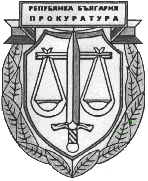 